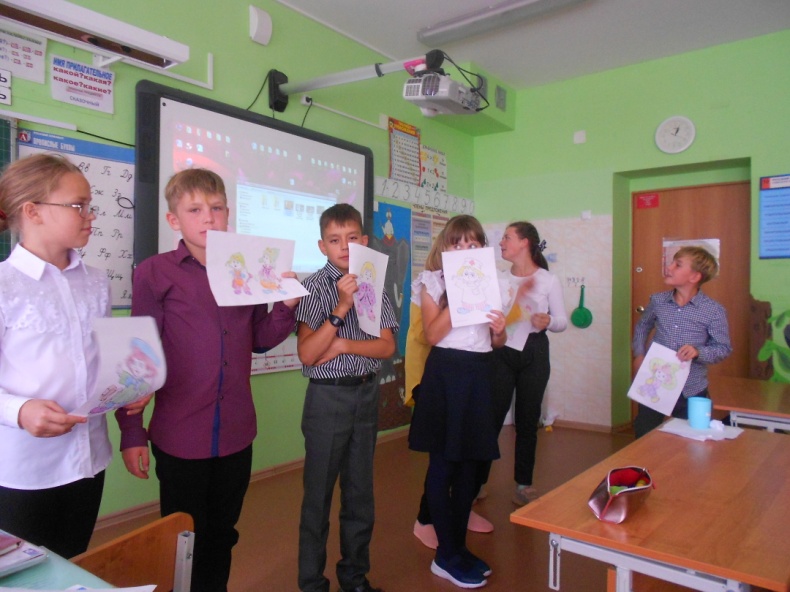 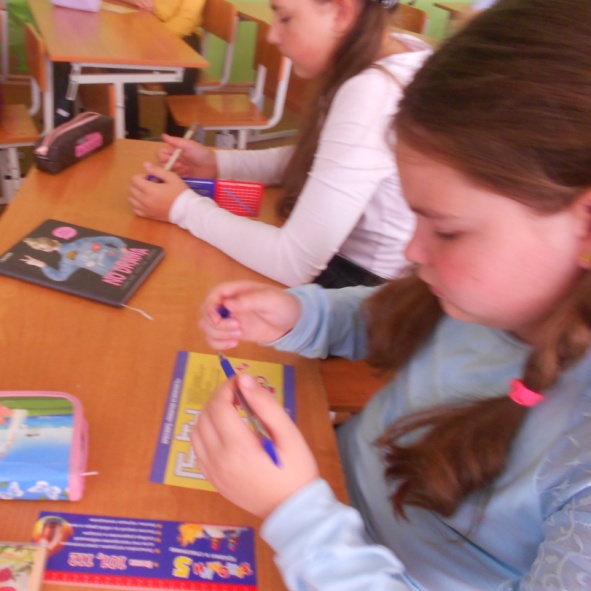 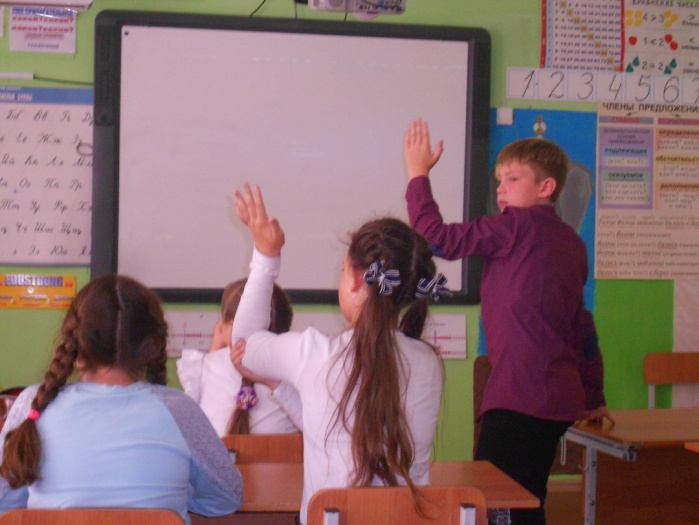 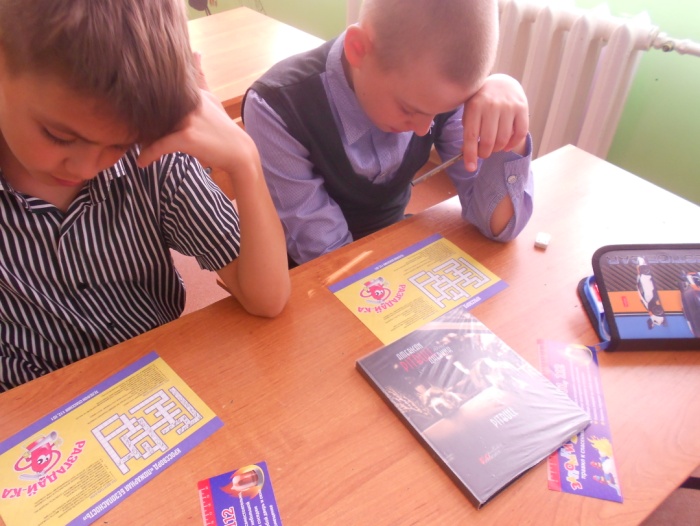 Для ДЮП при Тагарской СОШ прошло первое занятие. Все дети новички – из 4 класса. Инструктор  рассказала,  чем занимаются члены ДЮП, познакомила  с планом работы. Ребята посмотрели фильм «История пожарного дела», узнали об опасной работе пожарных, учились правильным действиям при возникновении опасной ситуации. Получили памятки с  кроссвордом  «Пожарная безопасность».Людмила Рахимова инструктор  ПП КГКУ «Противопожарная охрана Красноярского края» 